TOWN OF FRANKFORDMONTHLY COUNCIL MEETINGJuly 5, 20227:OOpmMeeting Called to Order		Pledge of Allegiance/Honor of Veterans and Public Servant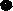 Motion to approve the Agenda with any additions and deletionsPresentation and Approval of minutes:June 6, 2022- Monthly Council MeetingJune 6, 2022- Executive Session MinutesREPORT OF TOWNS DEPARTMENTS:TreasurerTown ClerkMaintenancePolice DepartmentOLD BUSINESS:Discuss  Financial PolicyDiscuss American Rescue Plan  NEW:Discuss Town Holidays ScheduleCOMMITEE MEETINGS AND REPORTS:Charter and Ordinance CommitteeFire Hazard CommitteeMaintenance Building CommitteeHistorical CommitteeEnvision of FrankfordCITIZENS PRIVILEGE:	Comments and suggestions from anyone in attendance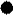 Pursuant to 29 Del.C.Section 10004 (2) Agenda items as listed may not be considered in sequence. This agenda is subject to change include additional items including Executive Sessions or the deletion of items including Executives Sessions, which arise at the time of the meeting.POSTED: May 27, 2022